Comité TECHNIQUECinquante-deuxième session 
Genève, 14 – 16 mars 2016Ateliers préparatoiresDocument établi par le Bureau de l’Union

Avertissement : le présent document ne représente pas les principes ou les orientations de l’UPOV	À sa trente-huitième session, tenue à Genève du 15 au 17 avril 2002, le Comité technique (TC) a décidé, sur la base du document TC/38/12, de la tenue d’un atelier préparatoire avant chaque réunion d’un groupe de travail technique (TWP), afin d’aider certains des délégués à participer plus activement à la réunion.  À sa cinquante et unième session, tenue à Genève du 23 au 25 mars 2015, le TC a pris note du rapport des ateliers préparatoires tenus en 2014.  Il a approuvé le programme pour 2015, comme indiqué dans le document TC/51/13 (voir les paragraphes 226 à 228 du document TC/51/39 “Compte rendu”).	Le présent document a pour objet de rendre compte des ateliers préparatoires tenus en 2015 et de présenter les propositions pour 2016.	Les abréviations ci-après sont utilisées dans le présent document :TC : 	Comité techniqueTWA : 	Groupe de travail technique sur les plantes agricolesTWC : 	Groupe de travail technique sur les systèmes d’automatisation et les programmes d’ordinateurTWF : 	Groupe de travail technique sur les plantes fruitièresTWO : 	Groupe de travail technique sur les plantes ornementales et les arbres forestiersTWV : 	Groupe de travail technique sur les plantes potagèresBMT : 	Groupe de travail sur les techniques biochimiques et moléculaires, notamment les profils d’ADNTWP :	Groupe de travail techniqueCompte rendu des ateliers préparatoires et des activités connexes en 2015	En 2015, chaque atelier préparatoire a été tenu le jour précédant l’ouverture de la réunion du groupe de travail technique concerné;  tous les ateliers ont été organisés de manière similaire pour le TWA, le TWF, le TWO et le TWV et ont porté sur les points suivants :Présentation de l’UPOV et du rôle des groupes de travail techniques (TWP)Aperçu de l’introduction générale (document TG/1/3 et des documents TGP)Les caractères comme base de l’examen DHS et sélection des caractères.Conseils pour l’élaboration des principes directeurs d’examen (document TGP/7)objet des principes directeurs d’examen, matériel requis et méthode d’examen;méthode d’observation (MS, MG, VS, VG);types d’expression (QL, PQ, QN), notes et distinction;caractères de forme et de couleur;Variétés indiquées à titre d’exemple;processus d’élaboration des principes directeurs d’examen, y compris : modèle de principes directeurs d’examen;  texte standard supplémentaire;  et notes indicatives.Ordre du jour de la session du TWPRéaction des participants	L’atelier préparatoire pour le TWC a porté sur les points suivants :1.	Présentation de l’UPOV et du rôle des groupes de travail techniques (TWP)2.	Aperçu des essais DHS et des principes directeurs d’examenMéthode d’observation et type de notation (MS, MG, VS, VG)Types d’expression des caractères (QL, PQ et QN) et types d’échelles de données3.	Méthodes appliquées pour l’analyse des données DHS et l’élaboration des descriptions variétalesMéthodes d’exploitation appliquées dans le cadre de l’examen DHS en vue de la conversion des observations et des mesures en notes concernant la distinction et les descriptions variétalesMéthode appliquée pour le protocole d’essai DHS et l’analyse des données4.	Analyse d’images5.	Le site Web de l’UPOVBases de données (Code UPOV, GENIE, PLUTO, principes directeurs d’examen et UPOV Lex)Autres sources d’information disponibles (publications, membres, collection, calendrier des réunions)6.	Ordre du jour de la session du TWC7.	Réactions des participants	Les ateliers préparatoires se sont déroulés sur une demi-journée.	La participation aux ateliers préparatoires qui se sont tenus de 2003 à 2015 est résumée dans le tableau ci-après.  Le nombre de participants indiqué comprend les experts qui ont présenté des exposés lors de l’atelier préparatoire.	Le nombre de participants aux ateliers préparatoires de 2015 est réparti comme suit (y compris les participants locaux) :Programme des ateliers préparatoires en 2016	Il est proposé que des ateliers préparatoires d’une demi-journée soient organisés à l’occasion des sessions du TWA, du TWF, du TWO et du TWV en 2016 :Présentation de l’UPOV et du rôle des groupes de travail techniques (TWP)Aperçu de l’introduction générale (document TG/1/3 et des documents TGP)Les caractères comme base de l’examen DHS et sélection des caractères.Conseils pour l’élaboration des principes directeurs d’examen (document TGP/7)objet des principes directeurs d’examen, matériel requis et méthode d’examen;méthode d’observation (MS, MG, VS, VG);types d’expression (QL, PQ, QN), notes et distinction;caractères de forme et de couleur;variétés indiquées à titre d’exemples;processus d’élaboration des principes directeurs d’examen, y compris modèle de principes directeurs d’examen;  texte standard supplémentaire;  et notes indicatives.Ordre du jour de la session du TWPRéaction des participants.	Il est proposé qu’un atelier préparatoire d’une demi-journée soit organisé à l’occasion de la session du TWC en 2016 :Présentation de l’UPOV et du rôle des groupes de travail techniques (TWP)Aperçu de l’introduction générale (document TG/1/et des documents TGP)Aperçu des essais DHS et des principes directeurs d’examenMéthode d’observation et type de notation (MS, MG, VS, VG)Types d’expression des caractères (QL, PQ et QN) et types d’échelles de donnéesRessources en ligne de l’UPOVBases de données (Code UPOV, GENIE, PLUTO et UPOV Lex)Autres ressources (projet de formulaire de demande électronique de l’UPOV, modèle de principes directeurs d’examen)Ordre du jour de la session du TWPRéactions des participants	Il est proposé qu’un atelier préparatoire d’une demi-journée soit organisé à l’occasion de la session du BMT en 2016 :Présentation de l’UPOVAperçu des groupes de travail techniques (TWP)Conseils pour l’examen DHSRôle des groupes de travail techniques et du BMTSituation à l’UPOV concernant l’utilisation éventuelle de techniques moléculaires dans l’examen DHSLa notion de variétés essentiellement dérivéesLe rôle de l’UPOV dans l’identification des variétésLe site Web de l’UPOVOrdre du jour de la session du BMT	Le TC est invité à :	a)	prendre note du compte rendu des ateliers préparatoires tenus en 2015,	b)	examiner le programme proposé pour les ateliers préparatoires prévus en 2016, indiqué aux paragraphes 9 et 11 du présent document.[Fin du document]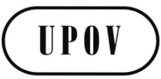 FTC/52/13ORIGINAL : anglaisDATE : 3 février 2016UNION INTERNATIONALE POUR LA PROTECTION DES OBTENTIONS VÉGÉTALESUNION INTERNATIONALE POUR LA PROTECTION DES OBTENTIONS VÉGÉTALESUNION INTERNATIONALE POUR LA PROTECTION DES OBTENTIONS VÉGÉTALESGenèveGenèveGenèveParticipationParticipationParticipationParticipationParticipationParticipationParticipationParticipationParticipationParticipationParticipationParticipationParticipation2003200420052006200720082009201020112012201320142015Membres de l’unionnombre de participants/
(nombre de membres de l’Union) 55
(23) 69
(20)130 
(25)136
(19)167
(22)162
(31)95
(21)117
(25)115
(24)114
(26)125 (27)132
(26)103
(21)États observateurs/Servicesnombre de participants/
(nombre d’États observateurs/Services)10
(9)2
(1)3 
(3)-3
(1)3
(2)--15
(6)8
(4)12(4)15
(5)24
(10)Organisations observatricesnombre de participants/
(nombre d’organisations)3
2
5 
(3)2
(2)4
(2)25
(2)3
(2)10
(2)5
(2)2
(2)4(2)2
(2)3
(3)TWA 	(Mexique) : 37TWC 	(Brésil) : 11TWF	(Afrique du Sud) : 20TWO	(Royaume-Uni) : 40TWV	(Union européenne – France) : 22BMTPas de réunion